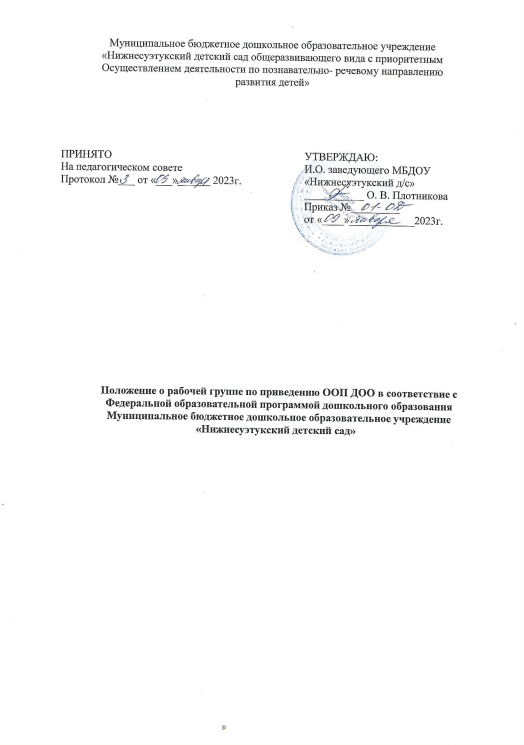 1.Общие положения1.1 Настоящее положение определяет цель, основные задачи, функции, а также порядок формирования рабочей группы Муниципального бюджетного дошкольного образовательного учреждения «Нижнесуэтукский детский сад общеразвивающего вида с приоритетным осуществлением деятельности по познавательно- речевому направлению развития детей» (далее — МБДОУ) по приведению основной образовательной программы дошкольного образования (далее ООП) в соответствие с федеральной образовательной программой дошкольного образования (далее — ФОП ДО).    1.2 Рабочая группа по приведению ООП в соответствие с ФОП ДО (далее рабочая группа) создается для реализации мероприятий Дорожной карты по внедрению ООП на основе ФОП в   МБДОУ  по направлениям: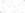 организационно - управленческое обеспечение;нормативно-правовое обеспечение;кадровое обеспечение;методическое обеспечение;информационное обеспечение;финансовое обеспечение.     1.3 Рабочая группа является коллегиальным органом, созданным в целях    определения тактики введения ФОП ДО и приведения ООП в соответствие с ФОП ДО. 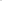     1.4 Рабочая группа создается на период с 30.01.2023 по 31.08.2023 гг.    1.5 Деятельность рабочей группы осуществляется в соответствии с действующим законодательством Российской Федерации и настоящим Положением.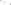       1.6 Положение о рабочей группе и ее состав утверждаются приказом заведующего МБДОУ.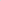                                 Цели и задачи деятельности о рабочей группы2.1. Основная цель создания рабочей группы — обеспечение системного подхода к введению ФОП.2.2. Основными задачами рабочей группы являются:приведение ООП в соответствие с ФОП;внесение изменений в действующие локальные нормативные акты, приведение их в соответствие с ФОП;обеспечение координации мероприятий, направленных на введение ФОП;создание системы информирования общественности и всех категорий участников образовательного процесса о целях и ходе введения ФОП.  З. Функции рабочей группы 3.1. Информационная:формирование банка информации по направлениям введения ФОП ДО  (нормативно- правовое, кадровое, методическое, финансовое);    •	Разъяснение участникам образовательного процесса перспектив и эффектов введения ФОП ДО;•	Информирование разных категорий педагогических работников о содержании и особенностях ФОП ДО, требованиях к реализации ООП ДО в соответствии с ФОП ДО.3.2.Координационная:•	Координация деятельности педагогов по вопросам введения ФОП ДО;•	Определение механизма разработки и реализации ООП в соответствии с ФОП ДО.3.3.Экспертно-аналитическая:•	Анализ документов федерального, регионального уровня, регламентирующих введение ФОП ДО;•	Мониторинг условий, ресурсного обеспечения и результативности введения ФОП ДО на различных этапах;•	Анализ действующих ООП на предмет соответствия ФОП ДО;•	Разработка проектов локальных нормативных актов, регламентирующих приведение ООП в соответствие с ФОП ДО.3.4.Содержательная:•	Приведение ООП ДО в соответствие с ФОП ДО;•	Приведение в соответствие с ФОП ДО рабочей программы воспитания и календарного плана воспитательной работы.4.	Состав рабочей группы.4.1.В состав рабочей группы входят: и.о заведующего ДОУ, воспитатели всех возрастных групп, учитель логопед, учитель дефектолог, музыкальный руководитель.4.2.Подготовку и организацию заседаний рабочей группы, а также решение текущих вопросов осуществляет  и.о заведующего ДОУ.5.	Организация деятельности рабочей группы.5.1.Рабочая группа осуществляет свою деятельность в соответствии с планом-графиком.5.2.Заседания рабочей группы проводятся не реже 1 раза в месяц. 5.3.Заседание рабочей группы ведет и.о заведующего ДОУ.5.4.Заседание рабочей группы является правомочным. Если на нем отсутствуют не более 2 членов состава рабочей группы.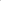 